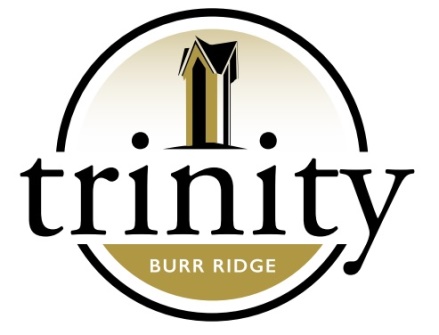 2021-2022 STUDENT REFERRAL PROGRAM$500 Tuition CreditDear Trinity Family, As you know, attracting new students and families to Trinity Lutheran School is integral, not only to the success of our school but also to the development of our faith and our community.  As a part of our ongoing marketing efforts, it is important for us to attract new students at all grade levels.  To assist with these efforts, the school board introduced a Student Referral Program in 2015.  This tuition-reduction program is provided for Trinity Lutheran School families who play a primary role in the admission of NEW students and families to Trinity.As a current school family, you have experienced ﬁrst-hand the quality education Trinity has to offer and the beneﬁts of our supportive, close-knit community.  Now it is time to share our enthusiasm and faith with others.  Word of mouth is by far the most powerful way to promote our school!When you refer a new student, who enrolls with Trinity for the 2021-2022 school year and chooses not to apply for Tuition Assistance, you will receive a Referral Tuition Reduction.  *  The referring family will receive a tuition reduction of $500 for new students who enroll in Preschool – 8th grade for 2021-2022!   Trinity encourages you to talk to your friends, family members, and neighbors to let them know why you have chosen Trinity.  The New Student Referral Program rewards existing families, encourages new family involvement in an excellent school system, and of course, increases enrollment.  As the school grows, we grow together and strengthen our school.*Family must mention referring name upon touring the school.------------------------------------------------------------------------------------------------------------------------------------------Please have new family ﬁll out this form and give to Mr. DeWitt upon their visit.Referring Family:_______________________________ Signature:______________________________New Family Name:______________________________Signature:______________________________Date:____________	Date of Trinity Visit:__________  Office Approval:  _______________________* For Family Referral Program Guidelines, please contact Principal Andy DeWitt. Trinity Student Referral Program GuidelinesWHAT IS THE AWARD?• Tuition reduction is $500 for new students in Preschool - Grade 8 for the 2021-2022 school year. This award can be applied only toward tuition. WHO CAN REFER/RECEIVE THE REFERRAL FEE?• All current (enrolled 2021-2022) Trinity families have the opportunity to earn this award. • It is “ﬁrst come, ﬁrst served” for submissions of the same family – only the ﬁrst family to refer will be eligible to receive the tuition credit. WHO CAN BE REFERRED?• The offer applies only to new family applicants who will not be applying for Tuition Assistance.  Siblings of current Trinity students do not qualify for a tuition reduction unless the family is transferring a sibling from another school.IS THERE A LIMIT?• There is no limit to the number of students that a Trinity family may refer, but tuition reduction will be limited to the full tuition (not fees) of the referring family for one academic year.  Any leftover amounts may rollover to a subsequent year, at the discretion of the principal.• Rollovers to a subsequent academic year are not allowed; however, if a referring family has paid the entire year in advance, a credit for the referral discount will be applied to the following year.  • If a referring family is on tuition assistance, the tuition credit may be limited to the family’s annual payment, the amount of the credit will depend on the amount of tuition assistance received by the family, and will be awarded at the discretion of the principal.• In general, questions will be handled by the principal on a on a case by case basis, but this program always offers a tuition reduction and never a refund. WHEN/HOW WILL AWARD BE PAID OUT? • Trinity families will receive a tuition reduction for each referred student who is enrolled and continues enrollment in good standing for full semester.  The referring families’ credits will be applied to as a discount to their annual tuition payments, typically at the end of the 3rd quarter, typically March.WHERE CAN I GET MORE REFERRAL FORMS?You can request additional referral forms in the school office. WHO DO I TALK TO IF I HAVE FURTHER QUESTIONS?Principal Andy DeWitt